Vassfarfjellet Løypelag.   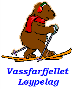 ÅRSMELDING FOR 2015/2016AndelseierePr. 1. september 2015 har vi 114 andeler fordelt på 99 andelseiere. RegnskapRegnskapsåret går fra 1/7 til 30/6. Regnskapet for 2015/2016 viser et overskudd på kr 11 438Driftstilskudd for siste vintersesong ble på kr 229 900Innkommet driftsstøtte har vært premissgivende for gjennomført løypekjøring. Giro for løypebidrag ble sendt ut via e-post i desember. Det ble sendt ut 360 brev med purring på driftstøtte i januar 2016. Etter dette har ca. 50% av hytteeierne betalt drifsstøtte. Grunnet manglende likviditet var det ved avslutning av regnskapsåret fortsatt kr 20 060 i utestående lønn til løypekjørere.Søknad om momsrefusjon er sendt inn for driftsåret 2014/2015.Skiltprosjektet er gjennomført og sluttrapport er oversendt til fylke og kommune slik at vi kan få utbetalt gjenstående ca kr 27 000 av tilskuddet.Løypekjøring Snøforholdene var gode sist vinter. Innledende del av sesongen, inntil tilstrekkelig snedybde for løypemaskinen ble oppnådd, var scooter benyttet i hele traseen. Løypemaskinen ble senere brukt mellom Skarsdalen og Veneli, og rundt Veslefjell. Scooteren ble brukt fra Veneli og vestover, og bisto litt over Veslefjell. Den nye traseen mellom Skarsdalen og Solheimseter har med stor suksess vært preparert gjennom hele sesongen, dels med scooter,  dels med løypemaskin.Vi har hatt to havari i vinter. Det først som var i januar medførte 3 ukers driftsstopp på løypemaskinen. Fremre aksling måtte byttes. Kostnad på ca. Kr. 160 000. Forsikringen dekket denne skaden. Egenandel 5 000. I tillegg ble det utført en reparasjon på et belte som ikke var forsikringssak og dette kostet ca. kr 35 000.Palmelørdag fikk vi problemer med driftspumpa på løypemaskinen, en feil det kostet kr 103 000 å utbedre. Etter at skaden på driftspumpa på nytt ble lagt frem for forsikringsselskapet, har løypelaget nylig fått dekket kr 88 250 av denne reparasjonen.Dugnad og andre nyheterLøypetraseene er utbedret flere steder slik at de vil bli bedre både for materiell og brukere. På flere steder er det fjernet stein og stubber. Ved Domfet er det laget en ny bro, videre ble det i påsken laget to broer mellom Skardseter og Solheimseter. Det er satt ned ca. 250 nye løypestikker og det er satt ned flere stolper for skilt og karttavler. Vi venter på nye kart fra Flå Østre Grunneierlag.Den nye traseen fra Skardsetra til Solheimseter er nå Eventyrløypa sammenhengende fra Solheimseter, og gjennom Flå kommunes østside til Nes Østmark, videre til Golsfjellet og Hemsedal. Økonomisk støtteI 2015 -16 har løypelaget mottatt støtte fra Skarsdalen vel, Sør Vestre Vassfaret vel, Flå kommune,  Sparebank 1 Hallingdal og Valdres, samt driftsstøtte fra ca. 50 % av hytteeiere i Vassfarfjellet.  StyreStyret har hatt to styremøter i perioden. Ellers har det vært jevnlig kontakt på telefon og epost.Tillitsvalgte - valgStyret:Olaf Elling Strømsodd, styreleder, 1 år igjen.Bjørn Ole Hilde, styremedlem, på valg.Karsten Ekeren, styremedlem, 1 år igjen.Viggo Henriksen, styremedlem/kasserer, på valg.Ole Peder Nordheim, styremedlem, på valg .Lars Arnstein Amundsen, varamedlem, på valg.Tor Inge Skoglund, varamedlem/sekretær, 1 år igjen.Revisor:Jan Hannestad, på valg.Valgkomite:Kjetil Gamre, Skarsdalen Vel, 1 år igjen.Kandidat fra Sørvestre Vassfaret Vel, velges for 2 år.Vassfarfjellet Løypelag.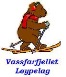 